AUTORITZACIÓ DE REPRESENTACIÓ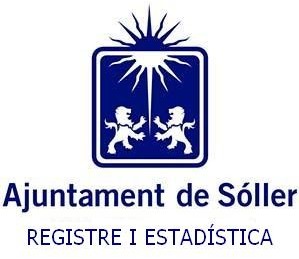 Jo,autoritzo aPer tal que actuï en nom meu davant l´Ajuntament de Sóller en el tràmit de:Sóller,	de	de 20		SignatAquesta autorització ha d'anar signada i acompanyada de còpia del document d'identificació de l'autoritzant (dni, nie, passaport, etc)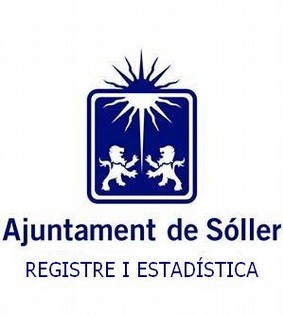 AUTORIZACIÓN DE REPRESENTACIÓNYo,autorizo apara que actúe en mi nombre ante el Ayuntamiento de Sóller en el trámite de:Sóller,	de	de 20		FirmadoEste documento debe ir firmado y acompañado de copia del documento de identificación del autorizante (dni, nie, pasaporte, etc)Les seves dades personals seran usades per a la nostra relació i per poder prestar-li els nostres serveis. Aquestes dades són necessàries per poder relacionar-nos amb vostè, la qual cosa ens permet l'ús de la seva informació dins de la legalitat. Així mateix, podran tenir coneixement de la seva informació aquelles entitats que necessitin tenir accés a la mateixa perquè puguem prestar-li els nostres serveis. Conservarem les seves dades durant la nostra relació i mentre ens obliguin les lleis aplicables. En qualsevol moment es pot adreçar a nosaltres per saber quina informació tenim sobre vostè, rectificar-la si fos incorrecta i eliminar-la una vegada finalitzada la nostra relació. També té dret a sol·licitar el traspàs de la seva informació a una altra entitat (portabilitat).   Per tal de sol·licitar algun d'aquests drets, haurà de realitzar una sol·licitud escrita a la nostra adreça, juntament amb una fotocòpia del seu DNI: AJUNTAMENT DE  SÓLLER, PLAÇA CONSTITUCIÓ,1. C.P. 07100, SÓLLER (Illes Balears). En cas que entengui que els seus drets han estat desatesos, pot formular una reclamació a l'Agència Espanyola de Protecció de Dades (www.agpd.es).Sus datos personales serán usados para nuestra relación y poder prestarle nuestros servicios. Dichos datos son necesarios para poder relacionarnos con usted, lo que nos permite el uso de su información dentro de la legalidad. Asimismo, podrán tener conocimiento de su información aquellas entidades que necesiten tener acceso a la misma para que podamos prestarle nuestros servicios. Conservaremos sus datos durante nuestra relación y mientras nos obliguen las leyes aplicables. En cualquier momento puede dirigirse a nosotros para saber qué información tenemos sobre usted, rectificarla si fuese incorrecta y eliminarla una vez finalizada nuestra relación. También tiene derecho a solicitar el traspaso de su información a otra entidad (portabilidad). Para solicitar alguno de estos derechos, deberá realizar una solicitud escrita a nuestra dirección, junto con una fotocopia de su DNI: AYUNTAMIENTO DE SÓLLER, PLAZA CONSTITUCIÓN 1, CP 07100, SOLLER (Balears (Illes)). Dirección de contacto con nuestro Delegado de Protección de Datos: dpd@audidat.com. En caso de que entienda que sus derechos han sido desatendidos, puede formular una reclamación en la Agencia Española de Protección de Datos (www.aepd.es).